Cvičení 1. Křížovka 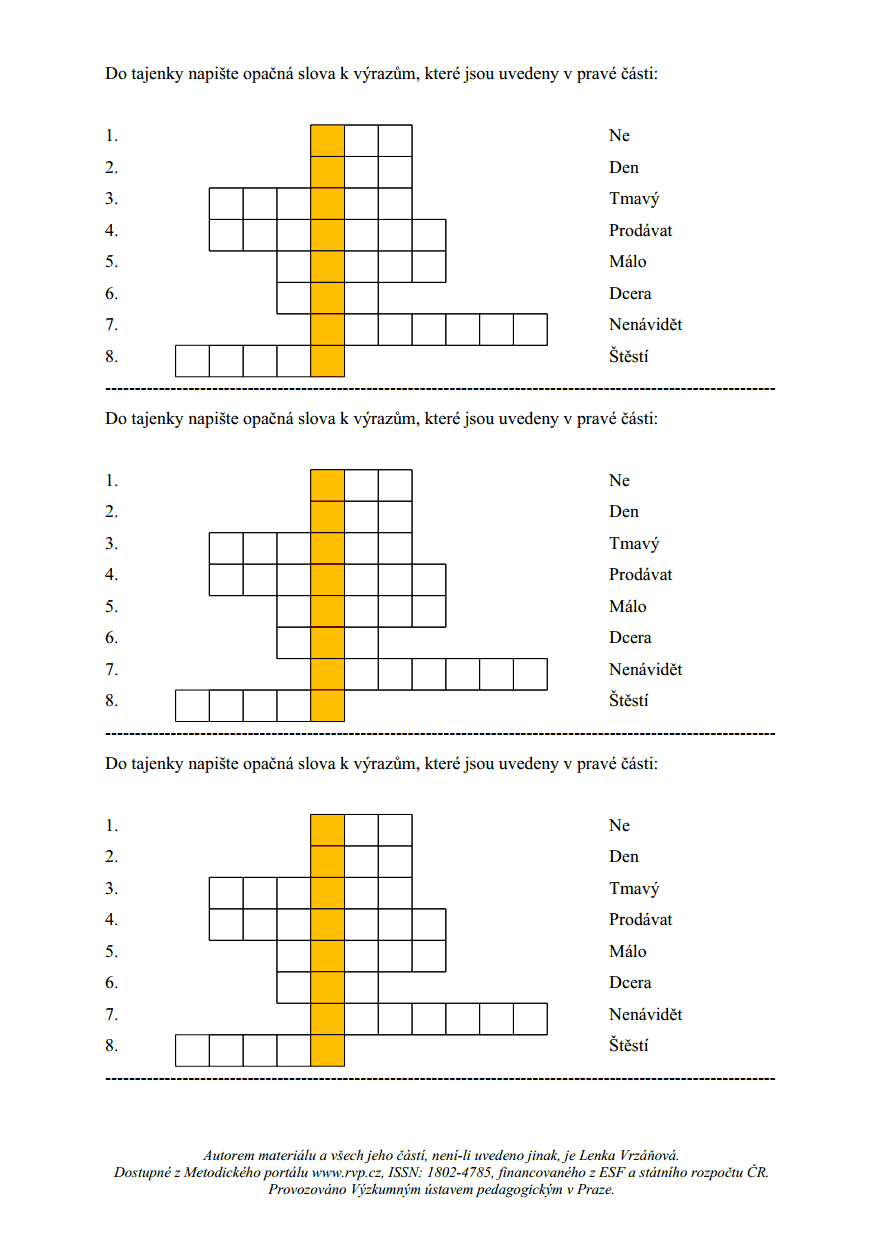 Cvičení 2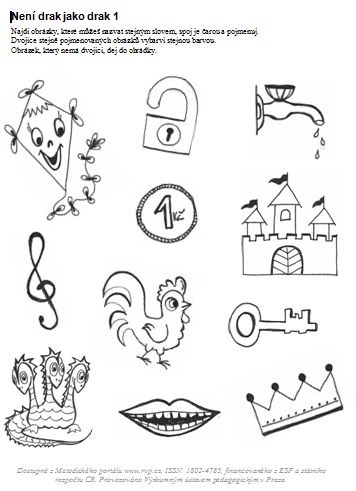 